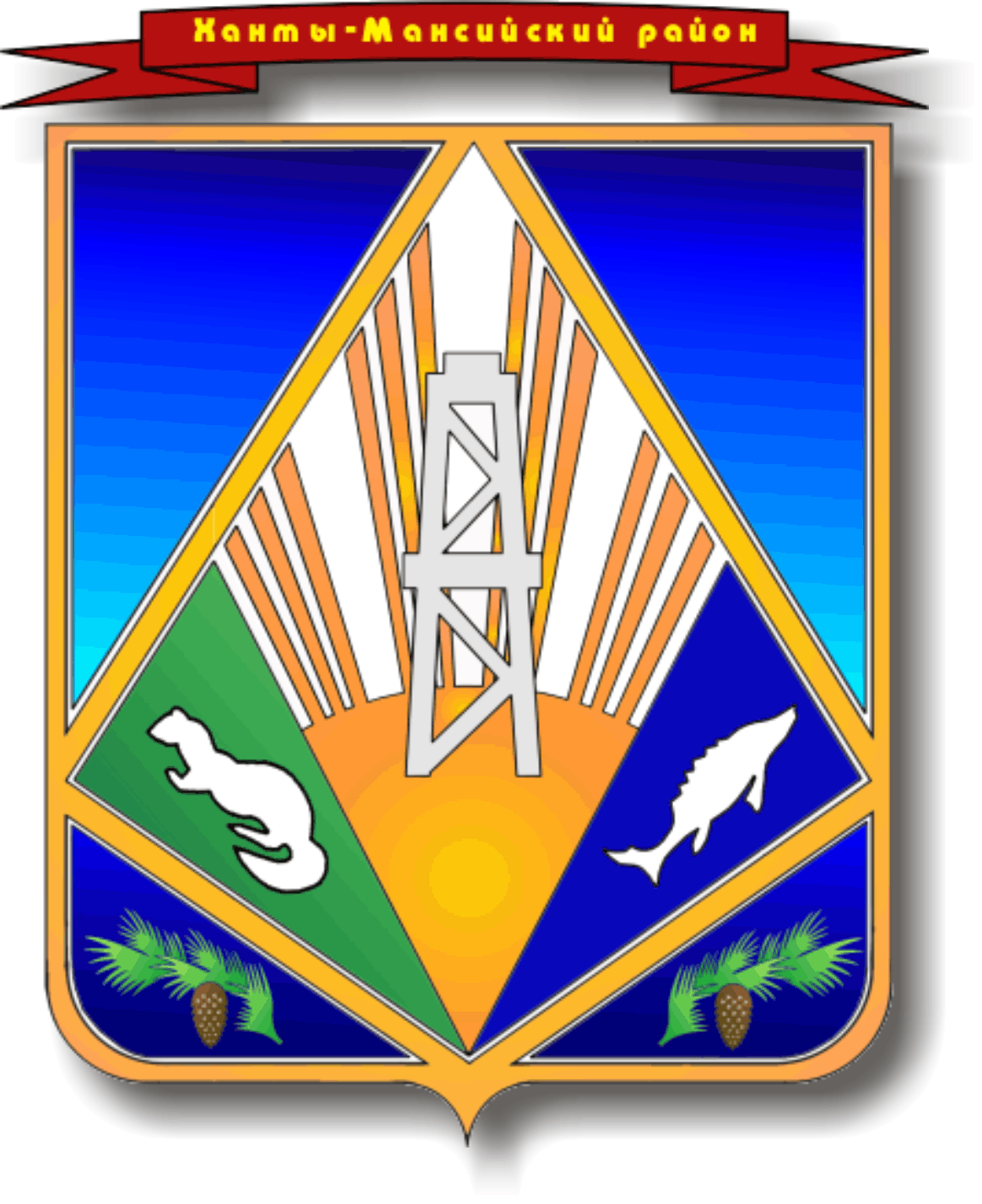 Ханты-Мансийский  автономный округ  - ЮграХанты-Мансийский районМУНИЦИПАЛЬНОЕ  ОБРАЗОВАНИЕСЕЛЬСКОЕ ПОСЕЛЕНИЕ  СОГОМАДМИНИСТРАЦИЯ СЕЛЬСКОГО ПОСЕЛЕНИЯПОСТАНОВЛЕНИЕот     06.10.2014                                                                                               № 34д. Согом                      Об отмене постановленияот 02.07.2014 № 32      Постановление администрации сельского поселения Согом от 02 июля 2014 года № 32 «О формировании фонда капитального ремонта на счете регионального оператора» считать утратившим силу и контроль:Настоящее постановление опубликовать в средствах массовой информации  и разместить на официальном сайте администрации сельского поселения Согом. Контроль за выполнением постановления оставляю за собой. Глава сельского поселения Согом                                                             О. А. Князева